Telephone (023) 8849890	              	Kilbrittain N.S.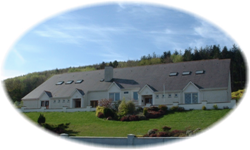 			KilbrittainWebsite: www.kilbrittainns.com 						           	Co. .Email: info@kilbrittainns.com							P72N668September 2023____________________________________________________________________________________________IntroductionThis Admission Policy complies with the requirements of the Education Act 1998, theEducation (Admission to Schools) Act 2018 and the Equal Status Act 2000. In drafting this policy, the board of management of the school has consulted with school staff, the school patron and with parents of children attending the school.The policy was approved by the school patron on 20th September 2023. It is published on the school’s website and will be made available in hardcopy, on request, to any person who requests it.The relevant dates and timelines for Kilbrittain N.S, admission process are set out in the school’s annual admission notice which is published annually on the school’s website at least one week before the commencement of the admission process for the school year concerned.This policy must be read in conjunction with the annual admission notice for the school year concerned.The application form for admission is published on the school’s website and will be made available in hardcopy on request to any person who requests it.Characteristic spirit and general objectives of the schoolAdmission StatementKilbrittain N.S. will not discriminate in its admission of a student to the school on any of the following:the gender ground of the student or the applicant in respect of the student concerned,the civil status ground of the student or the applicant in respect of the student concerned,the family status ground of the student or the applicant in respect of the student concerned,the sexual orientation ground of the student or the applicant in respect of the student concerned,the religion ground of the student or the applicant in respect of the student concerned,the disability ground of the student or the applicant in respect of the student concerned,the ground of race of the student or the applicant in respect of the student concerned,the Traveller community ground of the student or the applicant in respect of the student concerned, orthe ground that the student or the applicant in respect of the student concerned has special educational needsAs per section 61 (3) of the Education Act 1998,‘civil status ground’, ‘disability ground’, ‘discriminate’, ‘family status ground’, ‘gender ground’, ‘ground of race’, ‘religion ground’, ‘sexual orientation ground’ and ‘Traveller community ground’ shall be construed in accordance with section 3 of the Equal Status Act 2000.Categories of Special Educational Needs catered for in the school/special classThe Board of Management is committed to inclusiveness particularly with reference to the enrolment of children with a disability or other special need. In relation to such application, all relevant information and reports may be requested to support the application, thereby enabling the B.O.M. to make a prompt and informed decision. Where suchinformation\reports are not available; the B.O.M. may request that the child be assessed immediately.The purpose of the assessment report is to assist the school in establishing the educational and training needs of the child relevant to his/her disability or special needs and to profile the support services required. A full case conference including the pupil's parents, school principal, class teacher, learning support teacher and the resource teacher or psychologist as appropriate would then be held. The child's needs and the school's suitability or capability in meeting these needs would be discussed in detail. It may be necessary for the B.O.M. to decide to defer enrolment of a particular child pending:The receipt of an assessment report.The provision of appropriate resources by the Department of Education and Skills to meet the needs specified in the psychological and / or medical report.Exceptional Circumstances: The school reserves the right to refuse enrolment to any pupil in exceptional cases. Such an exceptional case could arise where either:The pupil has special needs such that, even with additional resources available from the Department of Education and Skills, the school cannot meet such needs and/or provide the pupil with an appropriate education orIn the opinion of the Board of Management, the pupil poses an unacceptable risk to other pupils, to school staff or to school policy.Admission of StudentsThis school shall admit each student seeking admission except where –the school is oversubscribed (please see section 6 below for further details)a parent of a student, when required by the principal in accordance with section 23(4) of the Education (Welfare) Act 2000, fails to confirm in writing that the code of behavior of the school is acceptable to him or her and that he or she shall make all reasonable efforts to ensure compliance with such code by the studentApplication Procedures New Entrants:New Entrants to Junior Infants will be required to come to complete a specific enrolment application form will be presented to the parent(s)/guardians and the following information will be requested:The pupil's name, address and date of birthContact telephone numberContact telephone number in case of emergencyFather's nameMother's name and maiden nameName and contact details of family doctorDetails of any medical conditions which the school should be aware ofParental consent to use an alternative doctor in the case of emergencySigned acceptance of the school's Code of Discipline.Copy of Birth CertPPSN NumberComplete Accident and Insurance DocumentationApplication Procedure for Special Class - SpraoiAll applicants are required to have a diagnosis (by a multidisciplinary team), of Autism using DSM-IVor ISD 10All applications must be accompanied by a recent assessment/report carried out by a Multidisciplinary team recommending the candidate as suitable for special class placement in an ASD Unit attached to a mainstream primary schoolAll applicants must complete our enrolment application form in fullA recent report from a multidisciplinary team recommending the child as suitable for placement in a Special Class catering for children with Autism,Spraoi will cater for children with Autism whose cognitive functioning has been assessed in the average to mild general learning disability.Application Procedure for Early InterventionAll applicants are required to have a diagnosis of Autism.All applications must be accompanied by a recent assessment/report recommending the candidate is suitable for Early Intervention placement.All applicants are required are required to complete our enrolment application in fullAny application will not be treated as being complete until such time as all requested information has been receivedOversubscriptionIn the event that the school is oversubscribed, the school will, when deciding on applications for admission, apply the following selection criteria in the order listed below to those applications that are received within the timeline for receipt of applications as set out in the school’s annual admission notice:In the event that there are two or more students tied for a place or places in any of the selection criteria categories above (the number of applicants exceeds the number of remaining places), the following arrangements will apply:What will not be considered or taken into accountIn accordance with section 62(7) (e) of the Education Act, the school will not consider or take into account any of the following in deciding on applications for admission or when placing a student on a waiting list for admission to the school:a student’s prior attendance at a pre-school or pre-school service, including naíonraí,other than in relation to a student’s prior attendance at—an early intervention classthe payment of fees or contributions (howsoever described) to the school;a student’s academic ability, skills or aptitude; other than in relation to:admission to a special class insofar as it is necessary in order to ascertain whether or not the student has the category of special educational needs concerned and/or a recommendation for placement in a mainstream school with special classes.the occupation, financial status, academic ability, skills or aptitude of a student’s parents;a requirement that a student, or his or her parents, attend an interview, open day or other meeting as a condition of admission;a student’s connection to the school by virtue of a member of his or her family attending or having previously attended the school;the date and time on which an application for admission was received by the school,This is subject to the application being received at any time during the period specified for receiving applications set out in the annual admission notice of the school for the school year concerned.This is also subject to the school making offers based on existing waiting listsDecisions on applicationsAll decisions on applications for admission to Kilbrittain N.S. will be based on the following:Our school’s admission policyThe school’s annual admission noticeThe information provided by the applicant in the school’s official application form received during the period specified in our annual admission notice for receiving applications(Please see section 14 below in relation to applications received outside of the admissions period and section 15 below in relation to applications for places in years other than the intake group.)Selection criteria that are not included in our school admission policy will not be used to make a decision on an application for a place in our school.Notifying applicants of decisionsApplicants will be informed in writing as to the decision of the school, within the timeline outlined in the annual admissions notice.If a student is not offered a place in our school, the reasons why they were not offered a place will be communicated in writing to the applicant, including, where applicable, details of the student’s ranking against the selection criteria and details of the student’s place on the waiting list for the school year concerned.Applicants will be informed of the right to seek a review/right of appeal of the school’s decision (see section 18 below for further details).Acceptance of an offer of a place by an applicantIn accepting an offer of admission from Kilbrittain N.S, you must indicate—(ii)	Whether or not you have accepted an offer of admission for another school or schools. If you have accepted such an offer, you must also provide details of the offer or offers concerned and(ii)        Whether or not you have applied for and awaiting confirmation of an offer of                admission from another school or schools, and if so, you must provide details of            the  other school or schools concerned.Circumstances in which offers may not be made or may be withdrawnAn offer of admission may not be made or may be withdrawn by Kilbrittain N.S. where—it is established that information contained in the application is false or misleading.an applicant fails to confirm acceptance of an offer of admission on or before the date set out in the annual admission notice of the school.the parent of a student, when required by the principal in accordance with section 23(4) of the Education (Welfare) Act 2000, fails to confirm in writing that the code ofbehavior of the school is acceptable to him or her and that he or she shall make all reasonable efforts to ensure compliance with such code by the student; oran applicant has failed to comply with the requirements of ‘acceptance of an offer’ as set out in section 10 above.Sharing of Data with other schoolsApplicants should be aware that section 66(6) of the Education (Admission to Schools) Act 2018 allows for the sharing of certain information between schools in order to facilitate the efficient admission of students.Waiting list in the event of oversubscriptionIn the event of there being more applications to the school year concerned than places available, a waiting list of students whose applications for admission to Kilbrittain N.S. were unsuccessful due to the school being oversubscribed will be compiled and will remain valid for the school year in which admission is being sought.Placement on the waiting list of Kilbrittain N.S. is in the order of priority assigned to the students’ applications after the school has applied the selection criteria in accordance with this admission policy.Offers of any subsequent places that become available for and during the school year in relation to which admission is being sought will be made to those students on the waiting list, in accordance with the order of priority in relation to which the students have been placed on the list.Late ApplicationsAll applications for admission received after the closing date as outlined in the annual admission notice will be considered and decided upon in accordance with our school’s admissions policy, the Education Admissions to School Act 2018 and any regulations made under that Act.Procedures for admission of students to other years and during the school yearDeclaration in relation to the non-charging of feesThis rule applies to all schools.The board of Kilbrittain N.S. or any persons acting on its behalf will not charge fees for or seek payment or contributions (howsoever described) as a condition of-an application for admission of a student to the school, orthe admission or continued enrolment of a student in the school.Arrangements regarding students not attending religious instructionThis section must be completed by schools that provide religious instruction to students.Reviews/appealsReview of decisions by the Board of Management The parent of the student, or in the case of a student who has reached the age of 18 years, the student, may request the board to review a decision to refuse admission. Such requests must be made in accordance with Section 29C of the Education Act 1998.The timeline within which such a review must be requested and the other requirements applicable to such reviews are set out in the procedures determined by the Minister under section 29B of the Education Act 1998 which are published on the website of theDepartment of Education and Skills.The board will conduct such reviews in accordance with the requirements of the procedures determined under Section 29B and with section 29C of the Education Act 1998.Note: Where an applicant has been refused admission due to the school being oversubscribed, the applicant must request a review of that decision by the board of management prior to making an appeal under section 29 of the Education Act 1998.Where an applicant has been refused admission due to a reason other than the school being oversubscribed, the applicant may request a review of that decision by the board of management prior to making an appeal under section 29 of the Education Act 1998.Right of appealUnder Section 29 of the Education Act 1998, the parent of the student, may appeal a decision of this school to refuse admission.An appeal may be made under Section 29 (1) (c) (i) of the Education Act 1998 where the refusal to admit was due to the school being oversubscribed.An appeal may be made under Section 29 (1) (c) (ii) of the Education Act 1998 where the refusal to admit was due a reason other than the school being oversubscribed.Where an applicant has been refused admission due to the school being oversubscribed, the applicant must request a review of that decision by the board of management prior to making an appeal under section 29 of the Education Act 1998. (See Review of decisions by the Board of Management)Where an applicant has been refused admission due to a reason other than the school being oversubscribed, the applicant may request a review of that decision by the board of management prior to making an appeal under section 29 of the Education Act 1998. (SeeReview of decisions by the Board of Management)Appeals under Section 29 of the Education Act 1998 will be considered and determined by an independent appeals committee appointed by the Minister for Education and Skills.The timeline within which such an appeal must be made and the other requirements applicable to such appeals are set out in the procedures determined by the Minister under section 29B of the Education Act 1998 which are published on the website of theDepartment of Education and Skills.